STRANGERS: Lesson 21	           	     CPC Women’s Bible Study				Evidence of Abiding:		    I. Victory               			    				  1 John 4:1-6II. Agape				        				            1 John 4:7-12, 19-21III. Fear Less						 		  1 John 4:13-18Truth #1: Because the Holy Spirit living in me is greater than the spirit in the world, I am victorious.Truth #2: Agape loving others makes agape love complete in me.Truth #3: As I abide in Him, His perfect love drives out fear.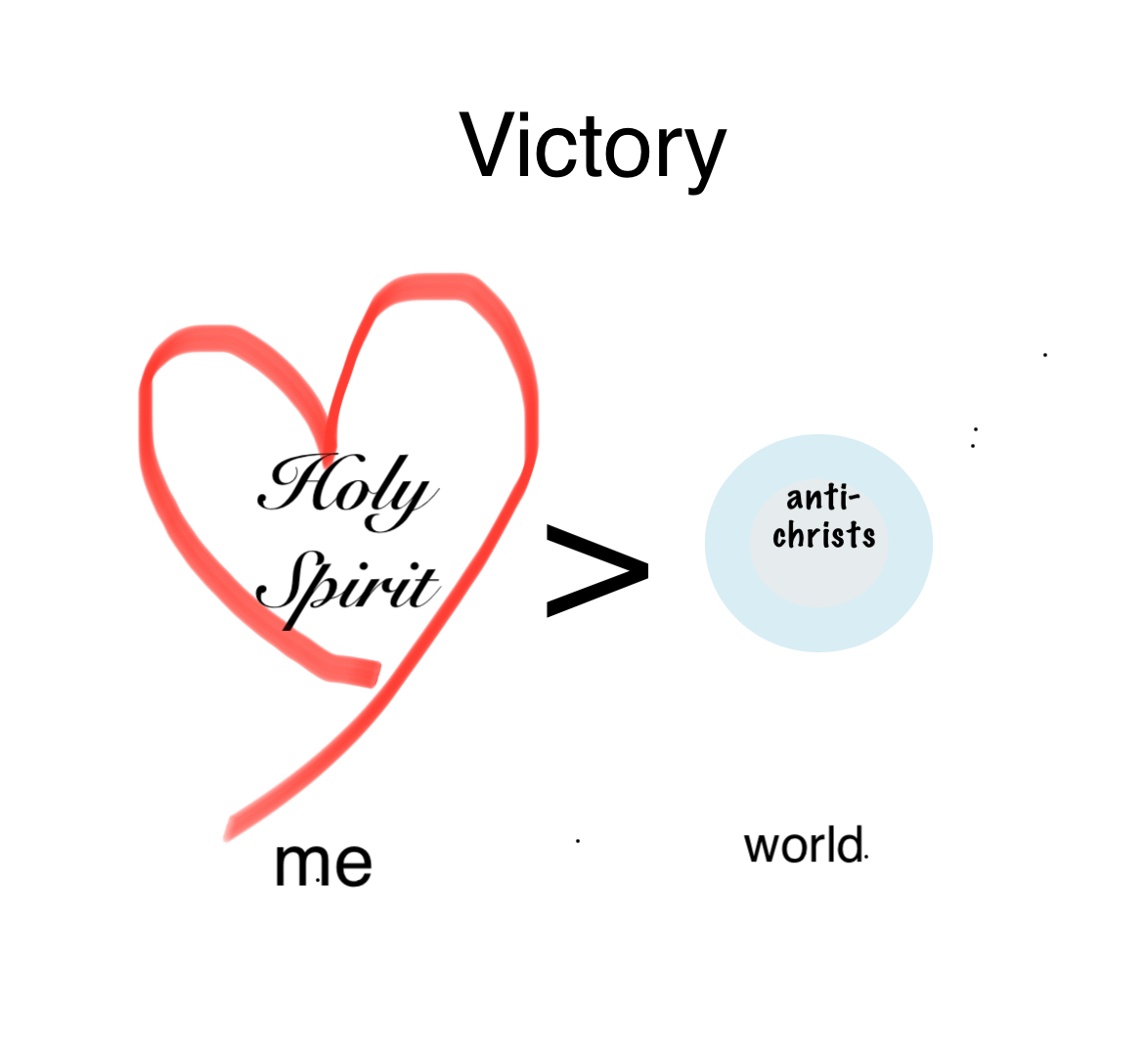 